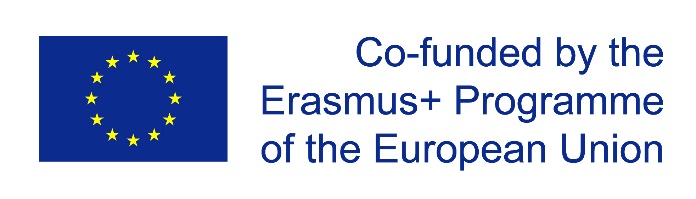 OFFICIAL REPORTof the Erasmus PLUS  5th Students exchange and project meeting (Activity C5)KA2 School Education 2017-1-DE03-KA219-035600_6“Art Ventures in EUROPE - in search of common roots and perspectives”The meeting was held in Bari – ITALY from 1st April to 7th April 2019Istituto Professionale di Stato per I Servizi Socio Sanitari “Severina De Lilla” Bari  was the host of the meeting.The Partnership was represented by a delegation consisting of:Istituto Professionale Statale per i Servizi Socio Sanitari De Lilla Bari - Italy: Ms. Ester Gargano – Principal; Ms Crescenza Ladisa– project leader; Mrs. Eleonora Orlando; Ms Isabella Gigante; Ms Carmela Mesto; Ms Angela Paccione; Ms Maria Luisa Tarantini; Ms. Rossella Laterza; Mr Vito Rago; Mr Gianfranco Grocciaand the pupils Fabrizio De Nicolò , Serena Quarto,  Daniela De Scala, Simona Perrini Sharon Addante, Arianna Laruccia, Sabrina Vitale,  Antonia Balice,  Federica Linsalata,  Caterina Petroni, Sindi Muhaj, Elisienne Ritirossi, Tiziana Tarullo, Rita Nitti.Theodor-Frank-Realschule Teningen – Germany : Mrs. Cornelia Brucker, teacher, Mr. Mario Kanzinger expert in film making, and the pupils: Julia Wieser,  Maribel Ott, Lynn Luisa WϋrstlinLahden yhteiskoulun säätiö Lahti - Finland:Ms Sanna Mantere, teacher and the pupils Pinja Halonen, Saara SalovaaraInstitut Màrius Torres Lleida Spain:Mr. Alejandro Victor Abad, teacher and the pupils Carla Picart, Abril Del Rio, Paula Alcaraz Garðaskóli Garðabær IcelandMrs. Katrín Halldórsóttir, teacherand the pupils Kristján Ágúst Ólafsson, Bryndís Ásta MagnúsdóttirMrs Cinzia Ladisa and Mrs Eleonora Orlando, were the rapporteurs of the meeting.Within the meeting the following topics have been covered:DATELINESaturday 30/03/2019Arrival of the Spanish delegations according   to flight schedule Italian teachers and families welcomed the guests.Sunday 31/03/2019Spanish students stayed with t their hosting families.Italian and Spanish teachers visited the most valuable historical landmarks in the old towns of Bari and Polignano a Mare.Monday 01/04/2019Arrival of the delegations according   to flight schedule. Italian teachers and families welcomed the guests.Students joined their host families.After lunch project activities – teachers’ meeting: presentation of the staff involved in the project and discussion about the agenda of the meetingTuesday 02/04/2019In the morningGetting to know IPSSS De Lilla: teachers and students visited the school and its labs discussing about different educational and didactic approaches in Europe.Concert by the Bari Metropolitan Area Symphony Orchestra at Showville theatre.In the afternoonProject activities, teachers’ meeting - discussion about the ongoing project: All the participants agreed that they were satisfied with the project and with the high standard of the theatre performance carried out by each school. Nevertheless, there is still room for improvement especially in communication among partners and within each school team. Since different teachers take part in different mobilities, to be sure that everybody is informed about the activities carried out during mobilities and about the decisions taken in the meetings, reports, documents and other useful files should be shared on specific folders on the TwinSpace, in the section called “MATERIALS”- “Files”.  Mrs Orlando also suggested that each school team should have a shared folder on a cloud (Drobox, Google drive etc.) to store all the useful documents. Wednesday03/04/2019In the morning“Icebreaking” activities at the School gym with Vito Rago (teachers and students). Project activities - eTwinning day:  teachers and students worked on the TwinSpace in the computer lab. Each student was given a username and a password and was invited to join the TwinSpace.   After attending a workshop called “Our Theatre Venture” where they learnt the basic steps to be carried out to create and promote a theatre company,  students, divided into groups of different nationalities, created brochures promoting their own theatre company or a single event performed by their company, to be published on the TwinSpace.After lunchProject activities: teachers’ meeting about the progress of the present Erasmus+ programme and about the next mobility to Germany.In the afternoon and eveningTeachers visited the old towns of Giovinazzo and Trani, and Castel del Monte, a unique piece of medieval architecture, built in the 13th century by emperor Frederick II.Students spent the evening with their hosting families.Thursday04/04/2019In the Morning Teachers and students attended a workshop with the stage director Gianfranco Groccia at La Vallisa, an XI century church in the old town of Bari, which hosts the Diocesan Auditorium, a multi-functional art and culture venue.In the afternoonTeachers and students paid a visit to Gran teatrino casa di Pulcinella, a small theatre which raised to an international level the popular heritage of puppets and marionettes. Here, teachers and students assisted to the rehearsal of Don Chisciotte performed by both, actors and marionettes.Finally, they explored the gardens of Stadio della Vittoria, Bari’s old stadium, and its “water sculptures” by famous, contemporary, Italian artists.Friday05/04/2019In the morningProject activities: Students played games at the School gym with Sara Dentico;Some pupils were interviewed by Mr. Kanzinger on their Erasmus+ experience.Teacher’s meeting. Teachers discussed about the ongoing Erasmus+ project and about the new project. As to the present project, the Italian team noticed there were still   to be filled in on the project TwinSpace. Mrs Ladisa was asked by partners to send them, before the end of the project, a memorandum on the missing parts. She agreed. A week point of the present project is that one mobility for each partner was cut off by the Erasmus+ Agency. Therefore, in each meeting not all the partner schools were represented. Mrs Orlando suggested that, for the future project, all the partners should take part in all the meetings. If the Erasmus+ Agency cuts off some mobilities, each partner school should try to send at list one teacher representing the school at its own expenses. In the afternoonTeachers and students had a guided visit to Petruzzelli theatre. Opened in 1903, it is the largest private theatre in Europe which hosts major international artists and companies.Later, teachers and students had a guided tour of the old town of Mola di Bari, and visited  and Theatre Van Westerhout. In the eveningArtVentures show was held at the “Scuola Tanzi” auditorium in Mola di Bari. The Italian team, directed by Vito Rago, had, prepared a selection of songs and dances from different musicals: Pinocchio (which had already been performed by students in June 2018), I promessi Sposi, Romeo and Juliet, and Aladin. The Mayor of Mola di Bari welcomed the audience composed of international Erasmus+ visitors, students and actors, hosting families, teachers and other guests. The performance was followed by a party and a Buffet dinner. Saturday 06/04/2019Spanish group departure In the morning and afternoonStudents and teachers visited the towns of   Alberobello, Monopoli, and Polignano a Mare by bus.Alberobello, famous for its trulli, the characteristic cone-roofed houses, is a UNESCO World Heritage Site.  Visitors had a walk in the old town of Monopoli, on the Adriatic Sea, where they could admire the medieval castle, the ancient walls, and the old port.Finally, they could appreciate the breath-taking view offered by Polignano’s 20-metre-high limestone cliff above the crystal-clear waters of the Adriatic. Sunday 07/04/2019Departure of the German and Finnish delegations.Monday08/04/2019Departure of the Icelandic delegation.The Italian team prepared the draft official report of this transnational meeting to be submitted to all partners by e-mail in order to be approved.Evaluation session: project leaders and teachers discussed about the overall development of the project. All participants agreed that the overall development was very positive both for students and for teachers involved.Positive outcomes:  All partners met face to face and discussed about the next steps of the project.Actions to be completed: All the guests will answer a questionnaire sent by e-mail and “WhatsApp”. All participants signed up the List of Attendance.Certificates of Attendance for all participants were pre- prepared and distributed by the hosting team.All participants thank their Italian partners in Bari for the kind hospitality and the successful organisation of the meeting